Mardi 8 octobre 2020 (matin) au CRD de ClamartDate de réception du dossier au conservatoire :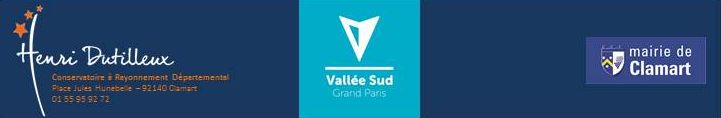 Le conservatoire vous tiendra informé par voie postale ou numérique de l’acceptation ou du refus de votre dossier.En cas d’acceptation, une convocation au concours d’entrée vous sera envoyée. INFORMATIONS CONCERNANT LA FACTURATIONINFORMATION SUR LA PROTECTION DES DONNÉES PERSONNELLES Information sur les activités du Conservatoire : Vous êtes susceptibles de recevoir par courriel des informations sur les activités du conservatoire Henri Dutilleux. Si vous ne le souhaitez pas, cochez la case ci-contre ☐Si vous vous opposez à ce que vos coordonnées électroniques (courriel) soient transmises, cochez la ou les cases correspondantes.- aux Etablissements culturels de la ville de Clamart et de Vallée Sud – Grand Paris ☐   - et aux Représentants des parents d’élèves du conservatoire Henri Dutilleux ☐Les données personnelles recueillies par le conservatoire de musique et de danse Henri Dutilleux ont pour seule finalité la gestion administrative des élèves « et l’établissement de statistiques ». Votre adresse  postale personnelle, rendue anonyme, est susceptible d’être utilisée à des fins de statistiques et cartographies générales et non personnalisées de la provenance du public du conservatoire.Conformément aux dispositions de la loi Informatique et Libertés n°78-17 du 6 janvier 1978 modifiée et du Règlement général pour la protection des données n°2016/679 du 27 avril 2016, vous disposez d’un droit d’accès aux données vous concernant, de rectification, d’opposition, d’effacement, de portabilité et de limitation. Vous pouvez exercer vos droits sur les données personnelles vous concernant sur simple demande :par courriel à l’adresse : dpo@valleesud.fr ou sur le formulaire suivant : https://www.valleesud.fr/fr/formulaire-de-demande-informations-personnelles ou par voie postale : Etablissement public territorial Vallée Sud - Grand Paris, le Délégué à la protection des données, 28, rue de la Redoute 92260 Fontenay-aux-Roses.Pour en savoir plus, rendez-vous sur le site de Vallée Sud - Grand Paris : www.valleesud.fr rubrique « RGPD ».La prise de vue (photographies ou vidéos) et la publication de l’image de l’élève ci-dessus nommé sur différents supports, y compris numériques et sur internet, magazines distribués par la ville de Clamart et l’établissement public territorial Vallée Sud – Grand Paris ou tout autre document relatif au conservatoire pour une période d’une année scolaire. Ces prises de vue n’ont en aucun cas un but commercial. Les éventuels commentaires accompagnant la production des images respectent la réputation de l’élève. Je soussigné(e)…………………………………………………………………………………………………- certifie en tant que responsable légal de l’élève, ou en tant qu’élève majeur, l’exactitude des informations communiquées et m’engage à informer dans les plus brefs délais le secrétariat du conservatoire Henri Dutilleux de Clamart, de tout changement de situation ou de coordonnées.- déclare avoir pris connaissance de la charte d’inscription, du règlement des études et du règlement intérieur, et m’engage à en respecter les modalités.Droit à l’image : j’autorise 	je n’autorise pas 							Date :                                                          Signature :CONSERVATOIRE HENRI DUTILLEUXDe Clamart Vallée Sud -Grand ParisDIRECTEUR : Jean Marie SCIESZKAPlace Jules Hunebelle, 92140 Clamart / 01 55 95 92 72conservatoire.clamart@valleesud.frCONSERVATOIRE HENRI DUTILLEUXPRE-INSCRIPTIONS 2020-2021Cycle d’Orientation Professionnelle – COPClasse Préparatoire à l’Enseignement Supérieur -en préfiguration-        théâtre-théâtre d’objet et marionnettesDossierMARIONNETTES ET THÉÂTRE D’OBJET NOM et prénom du candidat :Le dossier d’inscription est à envoyer par mail à l’adresse spécifique du Conservatoire : inscriptions20-21crdclamart@valleesud.frou à déposer dans la boîte aux lettres du conservatoire Henri Dutilleux avec tous les documents demandés à : Conservatoire à Rayonnement Départemental de Clamart (Inscription CPES-COP et perfectionnement) Place Jules Hunebelle -  92140 CLAMARTSeront refusés :Les dossiers incompletsLes dossiers hors délaisLes dossiers déposés ou envoyés ailleurs qu’au conservatoireDate limite de dépôt du dossier :30 septembre 2020Concours d’admission :RENSEIGNEMENTS CONCERNANT L’ELEVENom : ☐ Mme ☐ M …………………………………………………………………………………………………………………Prénom : ………………………………………………………………………………………………………………………………………….Date de naissance : ……………………………………………………….. Lieu : ……………………………………………………..Adresse :…………………………………………………………………………………………………………………………………………..Code postal : …………………………………………………………………. Ville : ……………………………………………………..Téléphone domicile : ……………………………………………………. Mobile : …………………………………………………..Courriel (en majuscules) : …………………………………………………………...........@............................................Secteur de résidence pour les Clamartois :☐ Centre ☐ Gare  ☐ Garenne-Trivaux-3f ☐ Percy-Schneider  ☐ Jardin Parisien  ☐ Plaine ☐ Galvent -CorbyEn SEPTEMBRE 2020 l’élève sera :☐  Scolarisé : établissement, ville……………………………………………....................... niveau scolaire ……………☐ Etudiant : établissement, ville……………………………………………....................... cursus……………..……………☐  En activité professionnelle : ……………………………………………………………………………………………………………☐  Autre : ……………………………………………………………………………………………………………………………………………RESPONSABLES LEGAUX DE L’ELEVENb : le  responsable 1 est la personne ayant la charge financière de la scolarité de l’élève (droits d’inscriptions, cotisations, locations d’instruments le cas échéant).Les correspondances seront adressées à ce responsable.RESPONSABLES LEGAUX DE L’ELEVENb : le  responsable 1 est la personne ayant la charge financière de la scolarité de l’élève (droits d’inscriptions, cotisations, locations d’instruments le cas échéant).Les correspondances seront adressées à ce responsable.RESPONSABLE 1 ☐   Père  ☐  MèreNOM : ……………………………………………………………..Prénom : …………………………………………………………Adresse : …………………………………………………………………………………………………………………………………..Code postal : …………………………………………………..Ville : ……………………………………………………………….Tel domicile : ……………………………………………………Tel mobile : ………………………………………………………Tel pro : ……………………………………………………………Courriel :…………………………………………………………..Profession :……………………………………………………….RESPONSABLE 2  ☐  Père    ☐  MèreNOM : ……………………………………………………………..Prénom : …………………………………………………………Adresse : …………………………………………………………………………………………………………………………………..Code postal : …………………………………………………..Ville : ……………………………………………………………….Tel domicile : ……………………………………………………Tel mobile : ………………………………………………………Tel pro : ……………………………………………………………Courriel :…………………………………………………………..Profession :……………………………………………………….Autre personne à contacter en cas d’urgence :Nom :…………………………………………………………………………………………….. Lien : ………………………………………..Prénom :……………………………………………………………………………………………………………………………………………..Téléphone :…………………………………………………………………………………………………………………………………………RENSEIGNEMENTS PEDAGOGIQUESUn dossier de préinscription ou de réinscription a-t-il été déposé dans un autre conservatoire de l’Etablissement Public Territorial Vallée Sud – Grand Paris ?      oui  ☐       non ☐    Si oui merci de préciser ☐Antony   ☐Bagneux   ☐Bourg la Reine/Sceaux   ☐Châtenay-Malabry   ☐Châtillon   ☐Fontenay-aux-Roses   ☐Malakoff   ☐MontrougeS’agit-il de votre première demande d’inscription au Conservatoire Henri Dutilleux de Clamart ? ☐ oui   ☐ nonDans quel cadre le candidat a-t-il pratiqué le théâtre ?☐au cours de son cursus scolaire ?☐dans quel dispositif Éducation Nationale (CHAM, CHAT, CHAD, classe à PAC, etc) ?________________________☐année scolaire et classe concernée par le dispositif suivi ? ___________________________________________☐nom et localisation de l’établissement scolaire :____________________________________________________☐dans un établissement d’enseignement artistique spécialisé conservatoire, etc) ? Joindre une attestation ou copie de récompense obtenue. ________________________CONDITIONS D’ADMISSION Le cursus s’adresse à des élèves à partir de  17 ans, titulaires au minimum d’un Brevet d’Études Théâtrales de fin de 2ème cycle, ou attestant d’une formation équivalente, et prêts à s’investir dans une formation de 750 heures.Programme : - 1 scène dialoguée
- 1 parcours libre avec marionnettes ou objets
- 1 entretien avec le JuryChaque candidat doit envoyer une lettre de motivation de trois pages maximum, exposant ses motivations pour suivre ce cycle d’études, son projet d’études supérieures ultérieures, et son désir de projet professionnel.
Après les épreuves théâtrales, un entretien avec le jury, de 5 à 10 minutes portera sur la lettre de motivation, envoyée avec le dossier d’inscription.PIECES A FOURNIR OBLIGATOIREMENT☐Une lettre de motivation☐Attestation et/ou diplômes justifiant votre niveau en théâtre (sauf s’ils ont été obtenus au sein du Conservatoire Henri Dutilleux de Clamart) ☐ Photo d’identité (à insérer en page 1, ou coller en page 1, avec le nom au verso)☐Attestation d’assurance en responsabilité civile Carte de Quotient Familial (pour les candidats domiciliés sur le territoire) – à faire calculer à la Mairie de Clamart en septembre et à fournir avant le début des coursje souhaite régler la cotisation annuelle en   ☐  une fois     ☐   trois fois